detektiv/ka:____________________________Informace:Tento týden se soustředím na dodržování cíle: _________________________________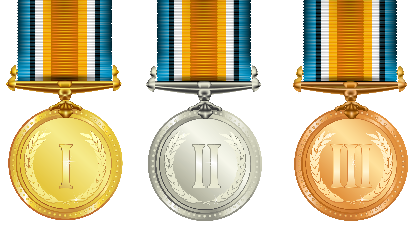 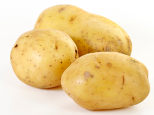 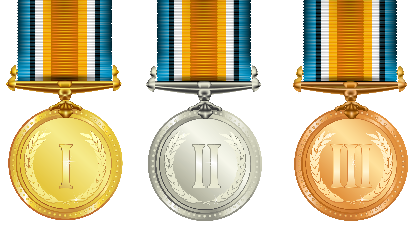 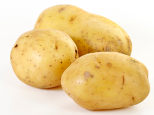 Jak mi šlo dodržování:  Alespoň jeden důkaz: __________________________________________________________________________________Co budu zjišťovat:Moje hodnocení: (Jak poznám, že jsem se to naučil/a)Tento týden se spolužákovi/spolužačce povedlo ____________, protože _________________________________________.Dílny čtení se neobejdou bez záživné knihy. Napiš název knihy, kterou právě čteš nebo kterou si do příštího týdne přineseš.Podpis rodičů = Týdenní plán je vyplněný (neděle)		Jakub Svatoš__________	------------------------------------------Kupón do losování detektivních případůJméno: ______ Odpověď: ______________________ ________________________________________týden 22Detektivní plán22.1.-28.1.Vážení žáci, vážení rodiče.Povídali jste si o představení Lipany? Proč se to představení jmenovalo Lipany? Jak dopadl hlavní hrdina a jeho rodina? Kdo proti komu vlastně válčil? A proč se vlastně válčilo? Chtěl/a bys žít v té době? Proč?Pochlubili jste se výsledkem vašich znalostí na dopravním hřišti?  Co znamená, že jste měli 90% odpovědí z 20 správně?31.1. – poslední hodinu obdržíte výpis vysvědčení 1.2. – Jdeme do kina2.2. – Ředitelské volno3.2. – Pololetní prázdniny8.2. – Toulcův dvůr, Teče voda, tečePřeji Vám úspěšný týden.Jakub Svatoš PředmětUčivoKde to najduMPráce s datyUč. Do str. 52PS. Do konceSKNŽivot přizpůsobený podmínkám, rostliny a živočichové v ziměPříroda str.35-39ČJSlovesa a jejich další využitíUč. Do str. 86PS. Do konceSKN:U několika druhů zvířat řeknu, jak přežívají zimu.SKN:ČJ:Bezpečně vyhledám ve větě celý slovesný tvar. (četl bych si… bude se smát…)ČJ: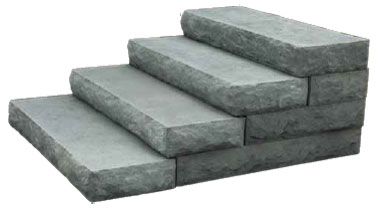 M:Při řešení úloh zaměřených na práci s daty dojdu k výsledku sám/a. – modřePři řešení úloh zaměřených na práci s daty dojdu k výsledku rychle – zeleněM:min. I------------------------------------------------------------------------------I max.